Publicado en Madrid el 30/11/2023 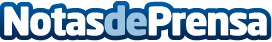 Clínica Ferraro: la medicina estética de vanguardia sin hospitalización y en un solo díaEn Navidad o verano, es tendencia mundial tomar muchas fotografías y selfies que se comparten en redes sociales, se quiere lucir lo mejor posible en estas imágenes, verse bien provoca un sentimiento de seguridad, de empoderamiento y de felicidad. Muchas veces el miedo a las cirugías y retoques paraliza a muchas personas, pero eso ya forma parte del pasadoDatos de contacto:Andrés del ValFerraro/Comunicación+34 607 39 71 72Nota de prensa publicada en: https://www.notasdeprensa.es/clinica-ferraro-la-medicina-estetica-de_1 Categorias: Medicina Sociedad Madrid Belleza http://www.notasdeprensa.es